Rotary Club of The Woodlands, TX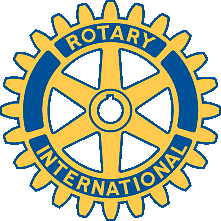 District 5910 Tenth Annual Wine DinnerHonoring Bruce ToughThe Woodlands Waterway MarriottSaturday, March 5, 2016SPONSORSHIP OPPORTUNITIESSince its inception 36 years ago, Rotary has provided nearly $1.2 million in scholarships to deserving local high school students and to Lone Star college students.   Your support makes this work possible. We are honored to celebrate and recognize Bruce Tough, founder of the Tough Law Firm and past Township Board of Directors Chair at this year’s dinner.  Seating is limited, so secure your sponsorship today!___PLATINUM ($10,000)Media recognition as a Platinum Sponsor1 premier table of 105 bottles of featured wine for the tableLogo on Rotary Club of The Woodlands websiteLogo in event invitation and programRecognition from the stage at the event___GOLD ($5,000)Media recognition as a Gold Sponsor1 table of ten in a premium locationListing on Rotary Club of The Woodlands websiteListing in event invitation and programRecognition from the stage at the event___SILVER ($3,000)Table of 10 in prime locationListing on Rotary Club of The Woodlands websiteListing in event program___BRONZE ($1,500)Reserved Table of 10Listing in event program___Individual Tickets available for $150Name____________________________________________Contact:_________________________________(as it will appear in printed materials)Address:________________________________________State:____Zip:___________________Phone:___________________________________Email:________________________________Enclosed is my check in the amount of $_____________ to support the Rotary Wine Dinner.I am unable to attend, enclosed is a check for $_________ to support the important work of Rotary Club of The WoodlandsPlease make checks payable to The Woodlands Rotary Club FoundationP.O. Box 7353    The Woodlands, TX   77387-7353For more information: Shannon Willems, Sponsorship Chair:  (832) 366-2017 or shannon.willems@bernstein.comFor tax purposes, the fair market value per ticket is $85, the remaining portion is tax-deductible.The Woodlands Rotary Club Foundation is a 501(c)3 nonprofit organization.  Tax ID #68-0786779We are grateful for your support!